Практическая работа №3. Использование кривых линий и ломаных. Упорядочивание, выравнивание и группировка объектовЗадание 1. Используя инструмент Freehand (Свободная форма), нарисуйте следующие рисунки. Откорректируйте рисунки с помощью инструмента Shape (Форма).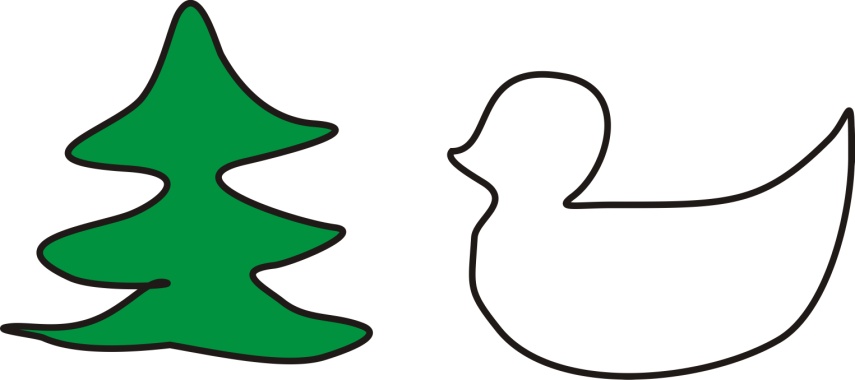 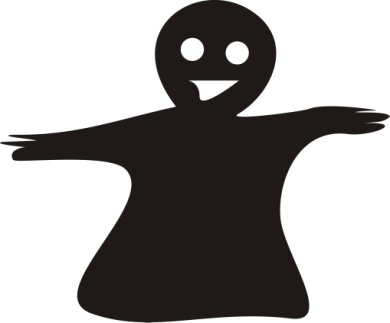 Задание 2. Используя инструмент  Polyline (Ломаная линия), нарисуйте следующие рисунки.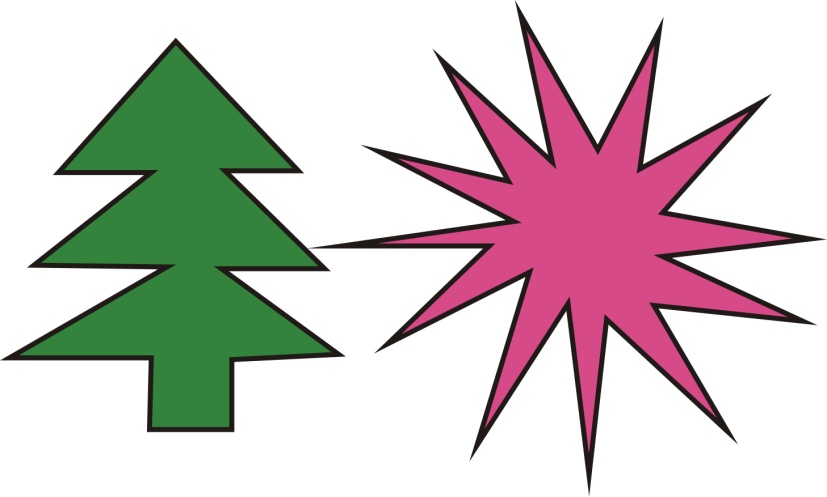 Задание 3. Нарисовать шахматные фигуры, представленные на рисункеНарисуйте нижний прямоугольник, скруглите верхние углы. В поля скругления верхних углов введите значение 60.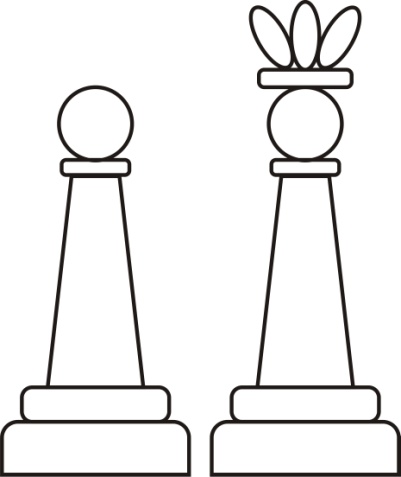 Над созданным прямоугольником нарисуйте еще один прямоугольник, скруглите все его углы. В поля скругления верхних углов введите значение 60.Активизируйте инструмент Basic Shapes (Основные фигуры), на панели свойств выберите трапецию и нарисуйте ее над прямоугольником.Над трапецией создайте изображение прямоугольника с углами скругления 60.Над прямоугольником нарисуйте окружность.Выровняйте по горизонтали все элементы фигуры. Сначала выделите их инструментом Pick(Указатель) с зажатой клавишей  Shift. Выполните команды: Arrange (Упорядочить)  Align and Distribute (Выровнять и распределить) Align Centers Vertically (По центру по вертикали).Сгруппируйте все элементы фигуры  Arrange Group.Преобразуйте изображение пешки на изображение короля. Над головой пешки постройте еще один прямоугольник со скругленными углами. Для рисования короны создайте эллипс, скопируйте его 2 раза. Для двух эллипсов использовать преобразование Поворот (30).Задание 4. Нарисуйте цветок, изображенный на рисунке.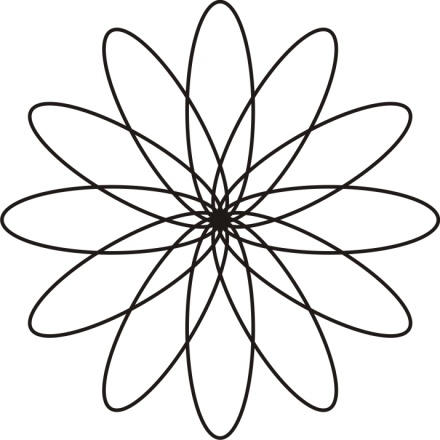 Нарисуйте небольшой эллипс.Дважды щелкните объект инструментом Pick(Указатель). Около объекта появятся двунаправленные стрелки.Перетяните центр вращения эллипса с центра на нижнюю часть эллипса. 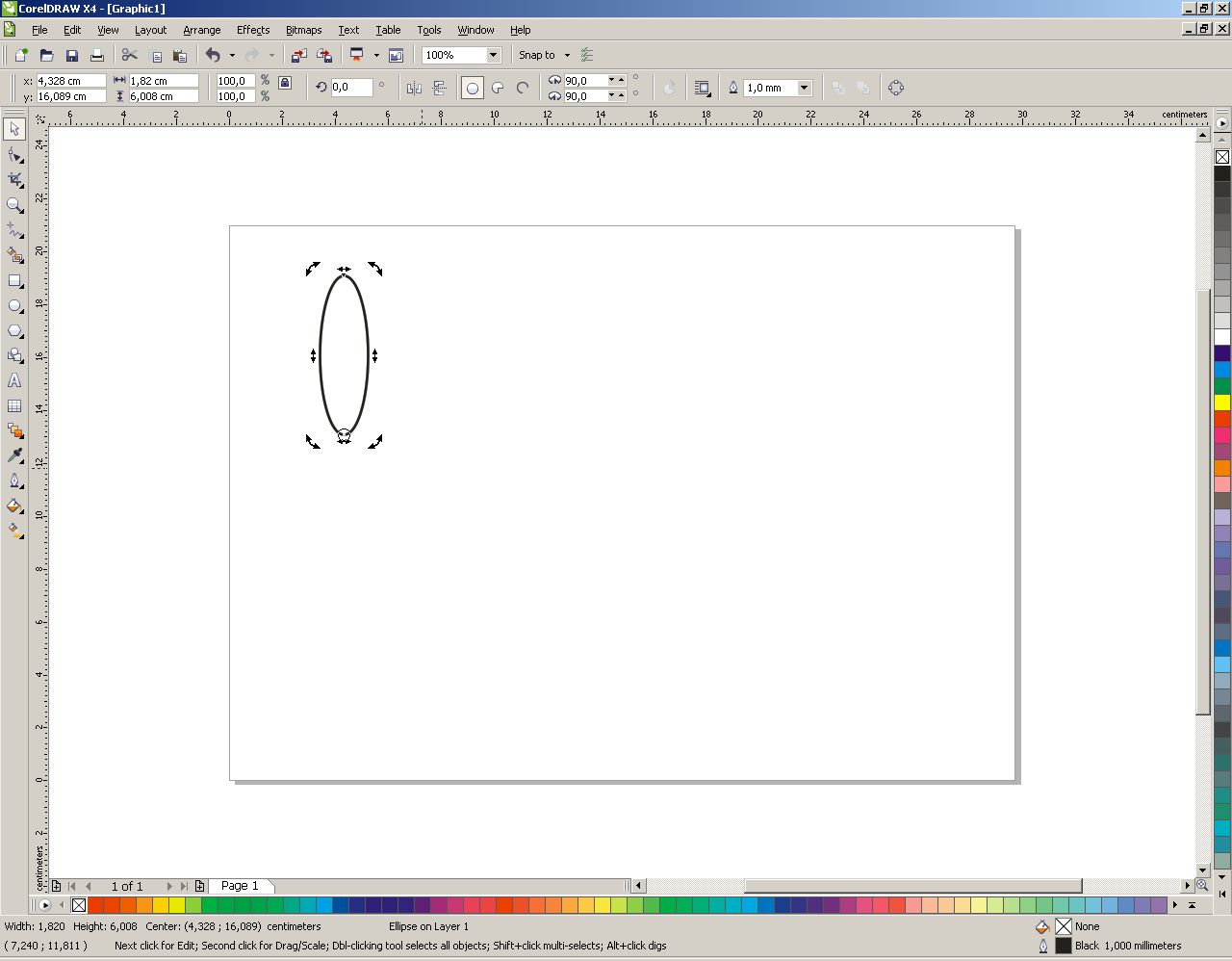 Выполните команды Arrange (Упорядочить) Transformations (Преобразование)  Rotate (Поворот). В окне справа введите в поле Angle (Угол) значение угла поворота - 30. Щелкните кнопку Apply To Duplicate (Применить для дубликата).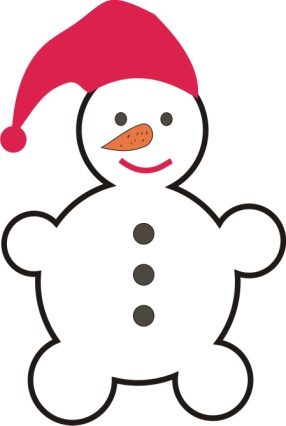 Задание 5. Нарисуйте снеговика, такого как на рисунке.Нарисуйте шесть окружностей разных размеров, постройте из них изображение снеговика. Разместите окружности так, чтобы они пересекались.Выделите все объекты и выполните команды: Arrange (Упорядочить) Shaping (Формирование)  Weld (Объединение). Результат выполнения этой операции имеет вид:3. Дорисуйте необходимые детали.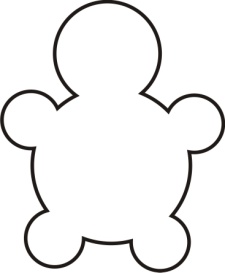 4. Раскрасьте снеговика, подбирая цвета по вашему усмотрению.